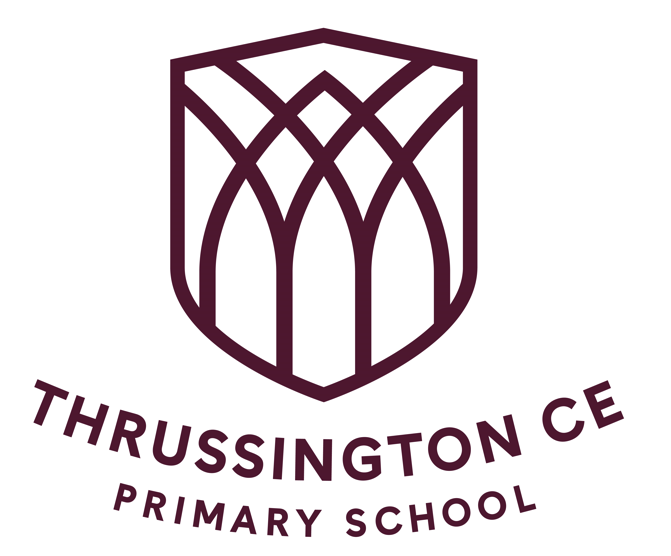 Thrussington C of E Primary SchoolHealth and Safety PolicyRewritten for Thrussington C of E Primary by Hannah Roddy 16/7/22Review Due Date 16/7/23Author: Health and Safety TeamReviewed by: Lee RichardsonDate Reviewed: 20/04/2020Review Due Date: 20/04/2023Issue No: 4Table of Contents1.0  Statement of Intent	32.0  Organisation - Roles and Responsibilities……………………………………………….63.0  Organisational Arrangements for Health And Safety	114.0  Organisation - Other Arrangements	135.0  Delegation of Specific Duties…………………………………...……………………...….316.0  Appendix 2 Additional Policies and Guidance for Reference……………   ……..35Statement of IntentAs a responsible employer, the Academy Trust of Thrussington CofE Primary School will honour their legal obligations, in particular the requirements of the Health and Safety at Work Act 1974 and associated regulations and codes of practice.The Academy Trust recognises and accepts its responsibilities and duties as the employer to conduct its operations in a manner which protects the health, safety and welfare of employees, students and visitors so far as is reasonably practicable.In compliance with the Management of Health and Safety at Work Regulations, risk assessments will be undertaken, and arrangements will be made, where significant risks are identified, the necessary preventative and protective measures will be put into place so far as is reasonably practicable using a sensible risk management approach.  Thrussington CofE Primary School is committed to the prevention of accidents and ill health.Thrussington CofE Primary School will work towards continual health and safety improvement.To achieve these objectives, we will:Conduct all our activities safely and in compliance with legislation and where possible, best practiceEnsure safe working conditions and safe equipmentEnsure a systematic approach to identify risks is developed and implemented and sufficient resources are allocated to control themEnsure suitable information, instruction, training and supervisionPromote a positive health and safety culture that is demonstrated by open communication and a shared commitment to the importance of health, safety and welfarePromote the principles of sensible risk managementMonitor, review and modify this policy and any arrangements as required.All of Thrussington CofE Primary School’s employees have a responsibility to take reasonable care of themselves and others and to co-operate with their employer to ensure statutory duties and obligations are fulfilled.          Signed:                                                   Signed: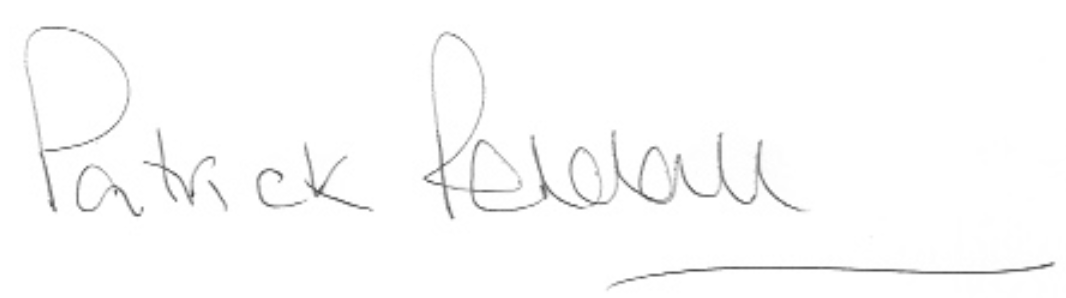 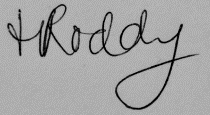          Chair of Governors                                  Head Teacher         Date:                	                              Date:  Thrussington C of E Primary School – Roles and ResponsibilitiesExample Explanatory Text (To be refined by the Academy Trust):Background & ContextThe Academy Trust is a charitable company established in 2012. The Members are the original signatories to the Memorandum of Association and agreed the Trust’s first Articles of Association.Structure & Organisational ResponsibilitiesThe Members have appointed Trustees who are to ensure that the charitable objectives of the Trust are carried out. The board of Trustees is the corporate body accountable for the overall health and safety performance of the Academy Trust.The Trust Board/Parents have appointed the Academy Governors who have been delegated responsibility for the executive management and the performance of the Trust. The Board of Trustees will determine overarching H&S objectives for the organisation that are aligned to the vision and aims of the Academy Trust. The Scheme of Delegation and/or Controls Matrix are as derived from the organisation’s Articles of Association.The Headteacher leads the school and will delegate executive management functions to the members of the staff in middle leader positions. The Governors retain accountability to the Trust board for the performance of the leadership team.The Head Teacher and teaching staff recognises that governance within Thrussington C of E Primary School will be overseen by a The Governing Body.The Governing Body comprises of representation from senior members of the Academy staff and additional elected Governors, appointed independently (tbc) by parents.Thrussington C of E Primary is required by paragraph 11 of the Education (Independent School Standards) Regulations 2014 (as came into force on 5th January 2015) to draw up and implement a written Health and Safety Policy.Governing Body/Academy Trust BoardThrussington CofE Primary School is an academy whereby the governing body has overall responsibility as the employer to ensure compliance with health and safety legislation and to ensure the health, safety and welfare employees, pupils, visitors and contractors and the self-employed. The Governing Body is responsible for:determining the academy's health and safety policy and its implementation.allocating sufficient funds for health and safety.establishing clear lines of accountability for health and safety.periodically assessing the effectiveness of the policy and ensuring that any necessary changes are made.identifying and evaluating risks relating to possible accidents and incidents connected with Thrussington CofE Primary School.providing access to competent health and safety advice.Ensuring the provision of a business continuity plan for the schoolensuring that appropriate facilities and opportunities are provided for accredited safety representatives to perform their dutiesensuring that suitable health and safety provision is made for pupils with special needs and the staff involvedSetting health and safety aims and objectives for the school.Developing and maintaining a clearly defined health and safety audit program.ensuring that regular reports of accidents and dangerous occurrences are provided by the Head Teacher and that any necessary alterations to working practices and procedures decided upon are implemented.Performing a health and safety inspection within the academy termly.The Governing Body is also responsible for planning and setting standards which include:Ensuring hazards are identified, risk assessments are undertaken, and standards are set to achieve health and safety objectives.Ensure clear plans for coping with sudden emergencies are developed and maintained.Developing a positive health and safety culture.Head Teacher Without limiting the responsibility of the Governors/Academy Trust, the Head Teacher will oversee the day-to-day management of safety and implementation of this policy within Thrussington CofE Primary School. The Head Teacher will implement an occupational health and safety management system to comply with The Management of Health and Safety at Work Regulations 1999. To help achieve this The Head Techer will:The Head Teacher will ensure compliance with Thrussington CofE Primary School's health and safety policy.Make clear any duties in respect of health and safety, which are delegated, to members of staff.make herself familiar with any documentation and/or instruction referring to the health and safety arrangements for staff, building maintenance or operation of Thrussington CofE Primary School and maintain an up to date system of policies, procedures and risk assessments.co-operate and communicate with trade unions and employee health and safety representatives and ensure that all employees are aware of and accountable for their specific health and safety responsibilities and duties set out in Appendix 1.in the event of any hazard or risk to health and safety of any persons under their control, take appropriate action to control the hazard/risk.ensure the health and safety policy, procedures and risk management programme are implemented as an integral part of business operational planning and service delivery.Co-operate and communicate with the Governing BodyUndertake regular monitoring and ensure the provision of adequate resources to achieve compliance.Provide a termly health and safety performance report to the Governing Body.ensure that local procedures for the selection and monitoring of contractors are in place.take appropriate action under the Thrussington CofE Primary School's disciplinary procedures against anyone under their control found not complying with health and safety policies and/or procedures.ensure the Thrussington CofE Primary School has access to competent health and safety advice.Ensure there is a clear system for reporting accidents and incidents.Facilitate health and safety audits.In addition to their statutory duties, the Head Teacher and teachers have a common law duty of care for pupils which stems from their position in law “in loco parentis”.Head Teachers may delegate various health and safety responsibilities through their respective hierarchies. However, where responsibility is delegated, sufficient resources and authority should be allocated to ensure that these responsibilities can be effectively implemented. Specific duties and responsibilities in relation to specific job roles are set out in appendix 1 of this policy.Subject leadersSubject leaders at Thrussington CofE Primary School will undertake general responsibility to ensure that all necessary health and safety activities, requirements and standards are undertaken and met within their respective areas of control. This will be done under the direction of the Head Teacher. Any member of staff with subject management responsibilities will: -make themselves familiar with and ensure their subject area complies with this policy, including any procedures, instructions and requirements for safe methods of workScience and Design Technology leads will ensure a subject specific health and safety policy is devised and communicated to all staff concerned.identify new and existing hazards, provide risk assessments, record the significant findings, implement any necessary control measures and review these to ensure that they remain relevant check and document that the working environment is safe; equipment, products and materials are used safely; that health and safety procedures are effective and complied with and that any necessary remedial action is taken.report all accidents, incidents and near miss events, undertake an investigation into the cause and take appropriate remedial action to prevent recurrence.be responsible for all aspects of health and safety included in their job description.ensure that all statutory registers and records are retained and maintained.report property defects within their department to the Premises Manager.Provide termly health and safety performance reports to the Head TeacherEnsure the provision of adequate PPE free of charge for staff and pupils with their departments.Facilitate health and safety audits.More specific duties for leaders of Design Technology, Science and PE will be set out in their departmental health and safety policies and within appendix 1 of this policy.Office Manager/ Premises officerWill be responsible for ensuring the day to day operational requirements of the health and safety policy are implemented. Will maintain an up to date copy of the health and safety policy together with all associated documentation relevant to the faculty involved.Notify the HeadTeacher of any health and safety concerns and any financial implications identified by the risk assessment process.Liaise with and report directly to the Governors and Head Teacher on matters of Health and Safety.Ensure that all certification and statutory inspections are kept up to date.To investigate accidents, dangerous occurrences and near misses, complete accident reports.Facilitate health and safety audits.Provide termly health and safety performance reports to the Head TeacherEnsure the Academy has a Management of Medications Policy.Ensure the Academy has a Management of Outdoor Learning and
Off-site Activities Policy.Ensuring resource is allocated to enable statutory inspections, risk assessments, property maintenance and equipment maintenance to take place at the correct intervals and when necessary.Ensuring there is a system in place for contractor procurement that identifies contractor competency.Ensure the provision of resources for staff health and safety training.Establish a health and safety training plan and matrix to identify staff training needs.Premises OfficerThe Premises Officer is responsible for day to day management of property maintenance and compliance checks. The Premises Officer will be responsible for:Have a general responsibility for the application of the school’s health and safety policy to their own area of work and are directly responsible to the Head Teacher. Will establish and maintain safe working procedures including (referring to relevant legislation and guidance) arrangements for ensuring so far as is reasonably practicable, the absence of risks to health and safety in connection with the use, handling, storage and transport of articles and substances (e.g. chemicals, boiling water and sharp instruments).Carry out regular health and safety assessments of the activities for which they are responsible, and report to the Head Teacher any defects, which need attention. Monitor their effective implementation by staff under their control.where appropriate, ensure relevant advice and guidance on health and safety matters is sought.advise the Head Teacher and/or Business Manager on requirements for health and safety equipment and on additions or necessary improvement to plant, tools, equipment or machinery.Carry out compliance checks in accordance with Appendix 1 and job description.Liaise and co-operate with The Head Teacher and/or Office Manager on property related mattersProvide a termly health and safety report for the SLT.Retain and maintain compliance and health and safety related documentation and ensuring this documentation is backed up digitally.Ensuring statutory surveys, risk assessments and reports are organised with competent contractors and completing.Conducting contractor induction and recording the process.Reporting incidents, accidents, dangerous occurrences and near misses to the Head Teacher.undertaking any training identified by the Head Teacher to enable them to perform their duties at the level of responsibility allocated to them.All StaffAll employees, agency, peripatetic workers and contractors must comply with the school's health and safety policy and associated arrangements, in addition to any specific responsibilities which may be delegated to them. All staff are required to:take reasonable care for their own health and safety at work and of those who may be affected by their actions or omissions.cooperate with their line manager and senior management to work safelycomply with health and safety instructions and information and undertake appropriate health and safety training as required not intentionally or recklessly interfere with or misuse anything provided in the interests of health, safety and welfare report to their manager any health and safety concerns, hazardous condition or defect in the health and safety arrangements and/or workplace.support Thrussington CofE Primary School in embedding a positive safety culture that extends to pupils and any visitors to the site.undertake any training identified by the Head Teacher to enable them to perform their duties at the level of responsibility allocated to them.PupilsAll pupils are expected to behave in a manner that reflects the Thrussington CofE Primary School's behaviour policy and in particular are expected to: -take reasonable care for their own health and safety and of their peers, teachers, support staff and any other person that may be at the Thrussington CofE Primary Schoolcooperate with teaching and support staff and follow all health and safety instructions given.not intentionally or recklessly interfere with or misuse anything provided in the interests of health, safety and welfare report to a teacher or other member of Thrussington CofE Primary School staff any health and safety concerns that they may have.Organisational Arrangements for Health and SafetyThe following arrangements will be adopted to ensure that the Governing Body the Head Teacher fulfil their responsibilities and provide the foundation for securing the health and safety of employees and all users of the siteSetting health and safety objectivesThe Governing Body and the Head Teacher will specifically review progress of health and safety objectives at the termly meeting of the Governing Body. Where necessary health and safety improvements will be identified and included within the Thrussington CofE Primary School's action plan.Provision of effective health and safety training The Governing Body and the Head Teacher will consider health and safety training on an annual basis in line with the Thrussington CofE Primary School's health and safety training matrix focussing on mandatory training as a priority.  Provision of an effective joint consultative processThe Thrussington CofE Primary School health and safety committee will meet at least once per term. This committee will report to the Governing Body and the Head Teacher, who will ensure that concerns are considered and addressed within a clear action plan, with identified responsibilities and target dates. The committee membership will include (as a minimum) the Headteacher, a member of the site management team, a member of the Governing Body. Establishing adequate health and safety communication channelsCommunication channels will be established for the exchange of health and safety knowledge and information. Where necessary, these communications will be recorded and include:staff meetingssite health and safety committee provision of information relating to safe systems of work and risk assessmentstraining providedcommunications with relevant specialist advisors and bodiesWhere health and safety issues cannot be resolved at local level, they will be escalated through the management structure as appropriate.Financial resourcesThe Governing Body along with the Head Teacher and Business Manager will review the Thrussington CofE Primary School budget to determine, in the light of past performance, if adequate resources are being deployed to ensure adequate health and safety management and control.Specialist advice/supportThrussington CofE Primary School will ensure that access to competent technical advice on health and safety matters is procured to assist the Thrussington CofE Primary School in complying with statutory duties and meeting health and safety objectives; the Thrussington CofE Primary School will do this by; Accessing the services of a competent Health and Safety Advisor though Leicestershire County Council Health, Safety and Wellbeing ServiceOrganisation - Other ArrangementsAccident and assaultsAll accidents, assaults and near miss incidents will be reported in the accident book or agreed reporting form within 24 hours of occurrence; RIDDOR reportable incidents, as per the HSE's Education Information Sheet No1 (Revision 3) will be reported to the HSE within the required timescales.All incidents will be investigated in an attempt to identify the root cause: relevant local policies, procedures and risk assessments will be reviewed and revised as required. All premises related issues will be addressed in a timely manner.  Any relevant learning from investigations will be communicated to relevant staff, pupils etc.Accident, assaults and near miss incidents will be monitored at least termly as part of the site health and safety committee; identification of significant trends or major incidents will be reviewed by the senior leadership team as required with information communicated to the governing body.Accident records will be retained for the following periods; Pupil’s records will be retained for a period of Date of Birth + 25 years, employee records will be retained from the date of incident + 7 years and forms relating to work related ill health is current year + 10 years or longer (40 years where there has been potential exposure to asbestos; where radiation is the cause retention is last action + 50 years).AuditThrussington CofE Primary School's health and safety management will be audited by LCC every two years. The Thrussington CofE Primary School reviews this process as a positive assessment of our health and safety management system and takes appropriate action to continually improve health and safety across the Thrussington CofE Primary School.Contractor managementThrussington CofE Primary School will comply with the Construction Design and Management Regulations 2015, and the HSE guidance document: HSG159 Managing contractors: A guide for employers. The Thrussington CofE Primary School ensures that:roles of client, principal designer, designer, principal contractor, contractor are understood and formally allocatedcompetent contractors are used clear specifications of works are drawn up by a competent person to include phases of the work, duration, separation of building and school site, delivery times and locations, tapping into utilities, site security, fire and emergency coordination, fire escape routes, accident reporting etc.pre-start meetings take place to discuss how works will be managed, responsibilities, codes of conduct and to assess new hazards that may be introduced to the sitekey contacts are identifiedregular update meetings take place throughout any works/projectsworks are visually monitored, and any concerns immediately reportedworks are signed off and any associated certification and documentation is obtainedall staff/ pupils and other users of site remain in a safe environment for the duration of the works.all contractors are given access to the asbestos registerall contractors to complete a contractor site induction sheet before work can proceedControl of hazardous substances Thrussington CofE Primary School comply with the HSE's approved code of practice Control of Substances Hazardous to Health (L5) relating to the management and control of hazardous substances on site. Thrussington CofE Primary School will ensure:an inventory of all hazardous substances on site is kept and updated regularlywherever possible non-hazardous substances are used and if this is not possible the least harmful substance is useda COSHH risk assessment will be completed for all hazardous substances used and shared with relevant staffwherever possible exposure to hazardous substances is prevented, where exposure cannot be prevented, a risk assessment will be carried out and controls measures implementedwhere identified as part of the risk assessment, appropriate PPE will be provided to staffany requirement for exposure monitoring or health surveillance will be carried outsufficient information, instruction and training is given to staff to ensure full understanding of the hazards to health posed by substances in the workplace and the importance of control measures providedtraining records are maintained for those who receive traininginformation will also be given to others who may be affected, such as contractors, temporary staff and visitorsonly substances purchased through the school’s procurement systems can be used on sitesubstances are stored correctly and those that are no longer used are disposed of as per the substance’s safety data sheetCOSHH risk assessments are monitored quarterly and reviewed annuallyDealing with health and safety emergencies - procedures and contactsAs per legal requirements all dangerous occurrences and near miss incidents that are RIDDOR reportable incidents, will be reported to the HSE within the required timescale.All incidents will be investigated in an attempt to identify the root cause: relevant local policies, procedures and risk assessments will be reviewed and revised as required. All premises related issues will be addressed in a timely manner.  Any relevant learning from investigations will be communicated to relevant staff, pupils etc.[insert local arrangements for dealing with fatalities, missing pupils, bomb threats and other emergencies that would not be covered by the fire and emergency evacuation plan]Defect reportingThrussington CofE Primary School has a defect reporting procedure whereby any damage or defect to the premises, equipment or furnishings is reported. Defective equipment is isolated and labelled as defective to prevent use until replaced or repaired. Where premises defects are identified a dynamic assessment is carried out to decide whether an area should be isolated or cordoned off whilst awaiting repair.Display screen equipment (DSE)Thrussington CofE Primary School acknowledges that staff who use DSE should have suitable equipment to undertake the tasks that they are required to carry out, knows how to safely use the equipment and have a DSE assessment which is reviewed at suitable intervals. The Thrussington CofE Primary School ensures that:all static workstations used by staff meet the minimum standards requiredequipment is maintained in good working conditionstaff are aware of best practice in using DSE and issued with relevant informationstaff whose roles require significant use of DSE are prioritised for individual assessmentassessments are reviewed at least bi-annually, earlier if there are significant changes to equipment/layout individual health.DSE training and assessment is available via LTS Health Safety and Wellbeing Service buy back. This can be access through the SHINE online system. For access please call 0116 305 5515. https://go-shine.co.uk/login/index.php DrivingAll staff that drive their own cars for work purposes must have a full UK driving licence, business insurance and maintain their vehicle in a road worthy condition. 6 monthly licence and insurance checks are undertaken and documented. Electrical systems and equipmentThrussington CofE Primary School maintains and services electrical systems and equipment in line with statutory guidance and best practice. Electrical systems (hard wiring) is periodically inspected every 5 years by a competent contractor and records maintained; any remedial works recommended are acted upon in a timely manner. Portable electric appliances have a portable appliance test (PAT) carried out, in line with HSE guidance 'Maintaining portable electrical equipment in low risk environments' (INDG236), by a competent contractor with records maintained.Formal termly workplace inspections are undertaken whereby all equipment is visually inspected. Staff are instructed to undertake a visual inspection of equipment prior to use and not to use any equipment that appears damaged or defective. The Thrussington CofE Primary School's defect reporting procedure is followed as required.Fire safety Thrussington CofE Primary School is committed to providing a safe environment for both staff and pupils. The Thrussington CofE Primary School manages the risk of fire by ensuring:a detailed fire and emergency evacuation plan has been developed that clearly details actions to be taken when a fire is identified or suspected, individual responsibilities and arrangements for safe evacuation, this will include the development of a Personal Emergency Evacuation Plan (PEEP) for any person requiring assistance in an evacuation. These are present in each grab bag by fire exits.An annual type 1 and a 5 yearly type 2 fire risk assessment must be in place and reviewed on a regular basis. Actions highlighted in the risk assessments will be completed in order of priority highlighted by the assessors within the assessments. statutory inspections are carried out on all fire related systems and equipment either both by competent contractors and in house by trained staffall staff receive fire awareness training that is regularly updated, and fire marshals receive role specific instructiona fire drill is undertaken at least termly to practice evacuation arrangements and to ensure that the evacuation procedure is carried out successfully and as expected.A fire log book is kept and maintainedFirst-aid and supporting pupils' medical conditionsAdequate first aid arrangements are assessed, maintained and monitored at  Thrussington CofE Primary School and for all activities that the school leads. The school ensures that:the number of first aiders and appointed persons meets recommendations and adequate cover is available to cover for annual leave and unexpected absencesall first aiders and appointed persons hold a valid certificate of competence, the Thrussington CofE Primary School maintains a register of all qualified staff and will arrange re-training as necessaryfirst aid notices are clearly displayed around the Thrussington CofE Primary Schoolsufficient numbers of suitably stocked first aid boxes are available and checked periodically to ensure they are adequately stockeda suitable area is available for the provision of first aidstaff are regularly informed of first aid arrangements within Thrussington CofE Primary School, through induction, teacher training days and the staff handbook which is issued annuallywhere first aid has been administered this is recorded in the first aid treatment bookcorrect reporting procedures are followed including those required under RIDDOR regulations individual risk assessments have been carried out which consider first aid provision for lone workers and employees who travel in works vehicles that carry passengers. information, instruction and training will be provided to staff on any specific medical conditions of pupils and the procedures to follow in case of an emergency children with medical conditions will be cared for in line with the medical conditions policymedication shall be kept securely in line with the medical conditions policyGlass & Glazing Thrussington CofE Primary School will comply with the Workplace (Health, Safety and Welfare) Regulations 1992 and the Approved Code of Practice L24 as it relates to glass and glazingThe Thrussington CofE Primary School will survey its glass surfaces in doors, windows and door side panels for the presence of safety glass and where appropriate will make remedial actions to install safety glass or film and have it suitably marked to that effectGrounds - Safety/Security SafetyThe Thrussington CofE Primary School will ensure that there is safe access and egress from the buildings and grounds including balancing the need for security with the need for emergency escape. Thrussington CofE Primary School will ensure that there is a regime for maintaining the grounds, perimeter demarcation (where owned) and equipment e.g. outdoor play equipmentSecurity[Specify rules for maintaining site security (e.g. keeping doors shut, controlling visitor access, signing in arrangements, identifying staff who are at greater risk of injury, where required how risk assessment is carried out, special training requirements]. Alternatively, this policy can signpost a site security policyHousekeeping – storage, cleaning & waste disposalThrussington CofE Primary School will ensure that there is suitable and sufficient storage including systems for ensuring that items are included on an inventory and checked periodically where necessary for safety.Thrussington CofE Primary School will ensure that there are systems in place for cleanliness, to minimise the accumulation of rubbish, for the removal and disposal of controlled waste and for the cleaning of spills/ wet floors to minimise the risk of slips. The Thrussington CofE Primary School will ensure that there are suitable and sufficient external waste bins secured from the risks of arson and tampering.Where applicable and to accommodate the requirements of environmental legislation the Thrussington CofE Primary School will arrange for suitable disposal/recycling of relevant items e.g. fluorescent lighting and waste electrical appliances.Suitable arrangements will be made for the clearing of snow as part of winter preparedness.Jewellery Pupils are not to wear any jewellery in school. Earrings must be removed for P.E. lessons.Lone workingThrussington CofE Primary School will ensure through risk assessment that all staff who work alone are given suitable instruction on lone working procedures including communications, emergency procedures and any restrictions during lone working e.g. work at height.Management of asbestos (Please delete if it has been confirmed by a competent person that there is no asbestos present on site)Thrussington CofE Primary School complies with the HSE's approved code of practice 'Managing and working with asbestos, Control of Asbestos Regulations 2012, Approved Code of Practice & Guidance (L143).  Thrussington CofE Primary School is committed to preventing exposure to asbestos fibres to all persons that enter onto its premises.  Thrussington CofE Primary School has a whole site asbestos ‘management survey’ (previously known as Type 2 survey) from which a local asbestos management plan (Lamp) has been developed. The Lamp along with the asbestos register will be kept up to date.A minimum six-monthly visual inspection of all identified asbestos containing materials (ACMs) that are not encapsulated or in restricted access areas are undertaken and documented; where necessary more frequent checks of ACMs will be undertaken. Any concern relating to known or suspected ACMs are addressed as per the procedures detailed in the Thrussington C of E Primary School's Lamp. Prior to any works that will or has the potential to alter the fabric of the building; a ‘refurbishment and demolition survey’ (previously known as a Type 3 survey) will be procured in order to undertake a comprehensive assessment of the materials being disturbed prior to any works commencing. Where necessary works that are likely to disturb asbestos will be planned so as to avoid disturbance (re-routed) or the asbestos will be removed by competent licensed contractors prior to building works commencing.Any changes to building where asbestos any work on or the removal of asbestos has been carried out will be recorded in the asbestos register and kept with the school’s Lamp.Moving and handlingThrussington CofE Primary School complies with the HSE's approved code of practice 'Manual Handling. Manual Handling Operations Regulations 1992 (as amended). Guidance on Regulations (L23).Within Thrussington CofE Primary School there are a variety of moving and handling tasks that may be necessary; this could range from moving files to assisting an individual with mobility issues. The Thrussington CofE Primary School manages the risk associated with moving and handling tasks by ensuring that:moving and handling is avoided whenever possibleif it cannot be avoided, moving and handling is properly planned, has a relevant risk assessment, is carried out by competent staff and carried out in a manner which is, so far as is reasonably practicable, safethose undertaking specific moving and handling tasks have received appropriate training and training records are maintainedany equipment provided to assist with moving and handling tasks is maintained and serviced in accordance with statutory requirementsany defective equipment is taken out of use until repaired or is replacedan individual risk assessment will be completed for all new or expectant mothers and staff with identified medical conditions that may be affected by undertaking moving and handling tasks, these may result in some moving and handling task being restrictedany accidents resulting from manual handling operations will be investigated to identify root causes and implement additional controls as requiredNoise Thrussington CofE Primary School will make arrangements for the assessment of risk, protection and other control measures where the noise levels reach the action values as detailed within the Control of Noise at Work Regulations 2005Occupational health services and work-related stressThrussington CofE Primary School acknowledges that there are many factors both work related and personal that may contribute to staff being from absent from work through injury and ill health including stress. The Thrussington CofE Primary School will follow the principles of the HSE guidance 'Managing the causes of work-related stress' (HSG 218). The following arrangements are in place to locally manage staff health issues:employees are advised that it is their responsibility to inform their line manager, the Head Teacher of any ill health issuesThe Headteacher will meet and discuss the ill health issues with the employee and consider what actions could be taken to support the staff member and where appropriate assist in reducing stress levelsthe member of staff will be offered a referral to an occupational health professional for advice and support, e.g. counselling, etc.the member of staff will be advised that support can also be provided through their trade uniona series of regular review meetings will be scheduled to monitor ill health and stress levels where they have been identifiedif it is identified that there is a high occurrence of staff ill health or stress within the Thrussington CofE Primary School, the Head Teacher will actively seek support to undertake a holistic assessment to identify what the possible root cause may be and implement a plan to improve the situationOff-site visits including school-led adventure activities Thrussington CofE Primary School has created an Off-Sites visits policy which should be followed by the EVC (Educational Visits Coordinator) – Mrs H Roddy - and Visit LeadersRisk assessments will be created for all off-site visits by trained and delegated visit leadersThrussington CofE Primary School requests staff to follow the Off-Site visits policy and adopt OEAP National guidance when creating risk assessments for off-site visits. https://oeapng.info/ All residential, overseas and adventurous activity visits will be logged on the EVOLVE system. The LTS Health Safety and Wellbeing team duty officer at Leicestershire Traded Services will provide advice via the EVOLVE systemhttps://evolve.edufocus.co.uk/evco10/evchome_public.asp?domain=LeicestershireCountyCouncil This link directs to the EVOLVE website. For login enquiries please contact 0116 305 5515Governors will be provided details of all off-site visitsVisit Leaders will create risk assessments for visits, the EVC will review the visit forms and risk assessments and the Head Teacher will approve the visitLCC do not approve off-site visits this can only be done by the Head TeacherRisk assessmentRisk assessments are undertaken for tasks/activities where hazards have been identified or where there is a foreseeable risk of injury/ill healthWithin the Thrussington CofE Primary School various persons are tasked with the development of risk assessments based on their knowledge, experience and competence (See Appendix 1). Relevant staff will develop the risk assessments prior to consultation with all staff to which they are relevant prior to sign off. Risk assessments are accessible to staff at all times electronically on the shared drive in the Risk Assessment folder. New and expectant mothers risk assessments will be conducted in line with HSE GuidanceYoung person’s risk assessments will be carried out for staff working on site falling within this age range, as applicableSmokingThrussington CofE Primary School complies with UK law on smoking in both indoor and external spaces. The Thrussington CofE Primary School has a no smoking policy which extends to the limits of the curtilage of the site. The policy extends to the used of substitute inhalers and all types of vaping devices including e-cigarettes. Thrussington CofE Primary School has signage on site and will ensure that persons seen smoking onsite are instructed not to do soStatutory InspectionsThrussington CofE Primary School ensures that statutory inspections are undertaken at required intervals for all plant and equipment required. A table detailing required inspections, date of last inspection, date of next inspection and who is undertaking the inspection has been developed which is implemented by the Premises Officer and monitored by the health and safety committeePreventing workplace harassment and violenceThe Thrussington CofE Primary School is committed to providing a safe and secure working and educational environment for staff, pupils and any other persons on its site. Where applicable, in addition to the control measures identified in the site specific lone working risk assessment, the following procedures are in place:Staff are advised to:avoid confrontation if possiblewithdraw from a situation or escalating situationarrange seating so that a clear escape route from the room to a place of safety is available. Sit near the door, or use a room with two doorscontact emergency services, as appropriate.inform the Head Teacher if confrontation has taken placeThrussington CofE Primary School will:ensure the Head Teacher to attend the site of an incident on being informed of an incident, if considered necessaryhave in place procedures for the reporting of incidentsoffer counselling/ support through Occupational Healthdebrief individuals following any incidentprovide training on how to manage conflict and aggression as requiredreview the appropriate risk assessments following any incident.Vehicles on Site Vehicles delivering items to school must park in a considerate nature along Hoby Road.Water hygiene managementThe Thrussington CofE Primary School will comply with the HSE approved code of practice 'Legionnaires' disease - The control of legionella bacteria in water systems' (L8).The Thrussington CofE Primary School will:employ an external person with relevant knowledge and competence to obtain initial advice on any necessary actionsemploy a competent external contractor to provide a suitable survey/risk assessment every 2 years. An indication of when to review the assessment and what to consider should be recorded. This may result from, e.g.changes to the water system or its use; changes to the use of the building in which the water system is installed; the availability of new information about risks or control measures; the results of checks indicating that control measures are no longer effective; changes to key personnel; a case of legionnaires’ disease/legionellosis associated with the system.Address any remedial actions identified by the survey including dead leg removal or drain down in order of priority determined by the survey/risk assessment. employ a competent external contractor to undertake water sampling and routine cleaning, maintenance and disinfection of water systems and thermostatic mixing valves (TMV’s) as applicableensure regular flushing of little used outlets is completed by a competent individual on a weekly basisemploy a competent person to undertake monthly monitoring of water systems including temperature readingsWorking at heightThrussington CofE Primary School will follow the principles of the HSE guidance 'The Work at Height Regulations 2005 (as amended) A brief guide' (INDG401).  Thrussington CofE Primary School use a variety of access equipment for working at height tasks including ladders, step ladders and kick stools. The Thrussington CofE Primary School ensures that:work at height is avoided whenever possibleif it cannot be avoided, work at height is properly planned, has a relevant risk assessment, is carried out by competent staff and carried out in a manner which is, so far as is reasonably practicable, safe those undertaking work at height have received appropriate training and training records are maintainedall access equipment (ladders, step ladders, tower scaffolds etc.) is identifiable and inspected as requiredany equipment provided to assist with working at height tasks is maintained and serviced in accordance with statutory requirementsany defective equipment is taken out of use until repaired or is replacedan individual risk assessment will be completed for all new or expectant mothers and staff with identified medical conditions that may be affected by undertaking working at height tasks, these may result in some working at height tasks being restrictedany accidents resulting from working at height will be investigated to identify root causes and implement additional controls as requiredWorkplace inspectionsThrussington CofE Primary School recognises the importance of undertaking regular formal workplace inspections to ensure that the premises remain a safe working and educational environment for staff and pupils. A formal termly workplace inspection is undertaken with findings documented and any actions allocated with remedial actions. The termly inspection findings are reviewed with actions monitored for close out at the health and safety committee. It is recognised that termly inspections alone will not keep premises safe and there is an expectation that staff will report any defects/damage to premises and equipment as per the Thrussington CofE Primary School's defect reporting procedure.Monitoring and reviewThis Health and Safety Policy together with the associated procedures and health and safety performance, will be reviewed by the Governing Body and the Head Teacher on a regular basis (every two years as a minimum), or as required.  In order to substantiate that health and safety standards are actually being achieved, Thrussington CofE Primary School will measure performance against pre-determined plans and objectives. Any areas where the standards are not being met will require remedial action. The Thrussington CofE Primary School will use different types of systems to measure health and safety performance.Active monitoring systems spot checks and termly site inspections will be undertaken documents relating to the promotion of the health and safety culture will be regularly examined and reviewedappropriate statutory inspections on premises, plant and equipment will be undertakenwhere necessary, health surveillance and environmental monitoring systems will be implemented to check the effectiveness of health control methods and to detect early signs of harm to health.Reactive monitoring systems identifying where health and safety standards are not being met, by monitoring for failures in the systems - such as accidents, cases of ill health (work-related sickness), damage to property, etcReporting and response systems ensuring that monitoring information is received, having regard to situations which create an immediate risk to health or safety, as well as longer-term trends and ensuring remedial action is taken health and safety committee, Governing Body and Head teacher will all receive and consider reports on health and safety performance Investigation systemsinvestigations will be implemented for incidents proportionate to the severity of the incident. The investigation will incorporate systems to identify both the immediate and the underlying causes of events analysing data to identify common features or trends and initiate improvements where cases of occupational ill-health are to be investigated where complaints relating to occupational health and safety are to be recorded and investigated where accidents/incidents and assaults with the potential to cause injury, ill-health or loss are to be reported, recorded and appropriately investigated.Third Party Monitoring/ InspectionThrussington CofE Primary School will be subject to third party inspection and monitoring, as part of Ofsted requirements.  Actions arising from third party audit/inspection will be incorporated within the Thrussington CofE Primary School action plan with appropriate target dates for completionBusiness Continuity  The Thrussington CofE Primary School will create a business continuity plan, this plan will be used during events which have the potential to cause major disruption to our services. Although such events are rare, it is important that we have in place plans to help us manage and recover from these situations as they arise.  In the event of a major emergency or disruption, co-ordination and implementation of the business continuity plan is the responsibility of the Business Manager / Headteacher / Governors. This group of employees will form the SEMT (Senior Emergency Management Team) in the event of a major emergency or major disruption.  A copy of the Thrussington C of E Primary School business continuity plan will be distributed to all members of the SEMT and they will ensure that pre-planning is carried out.  In the unlikely event of major disruption or disaster the SEMT will arrange to meet at Thrussington school to co-ordinate and implement the business continuity plan. Thrussington C of E Primary business continuity plan will be reviewed annually, when there is a change in staff, when there is a change in arrangements, following an incident, when there is a significant change to the premises. These reviews will be conducted by School Governors / Head Teacher / Business ManagerRetaining and Maintaining Documentation  Thrussington CofE Primary School will store all health and safety related documentation digitally and in the cupboard opposite the library  Health and safety related documentation will be backed up/scanned in and stored within the Academies computer system for future reference.5.0 Appendix 1   Table of Delegation of Specific Duties:6.0 Appendix 2 Thrussington C of E’s Primary School’s Additional Policies and Guidance for Reference:ResponsibilityFrequencyDelegated to Job RoleSignedReviewing Health and Safety PolicyAnnuallyHR/ H&S committee/ SWDigitally Backing up Compliance and Safety DocumentsWhen Created or ReceivedHRAllocating Budget for Health and SafetyAnnuallyJVDisplay Energy Certificate RenewalAs Instructed on Current CertificateSWOrganising Type 2 Fire Risk AssessmentEvery 5 YearsSWConducting and reviewing Type 1 Fire Risk AssessmentAnnuallySWInternal Checking of the Fire Alarm PanelDailySWInternal Fire Evacuation Drill OrganisationTermlySW/HRInternal Manual Call Point ChecksWeekly on RotationSWInternal Emergency Lighting ChecksMonthlySWInternal Extinguisher ChecksMonthlySWInternal Sprinkler System ChecksWeeklyN/AInternal Fire Door ChecksMonthlySWOrganising Service of The Fire Alarm SystemSix MonthlySWOrganising Service of Fire ExtinguishersAnnuallySWOrganising Service and Maintenance of Emergency LightingAnnuallySWReviewing the Emergency Evacuation PlanAnnuallySW/HRCreating and Reviewing PEEP (Personal Emergency Evacuation Plans)When Necessary HRCreating and Reviewing the Winter Gritting PlanAnnuallySW/HRWinter Gritting Pavements and Carparks Consult Weather ForecastSWReviewing the Business Continuity Plan and Emergency ProceduresAnnuallyH&S committeeReviewing the LAMP (Local Asbestos Management Plan)AnnuallyH&S committeeOrganising Asbestos Management Surveys5 YearlySWMonitoring the Condition of Asbestos on the PremisesTermlySWOrganising Water Hygiene SurveysWhen NecessarySWFlushing of Little Used OutletsWeeklySWWater Temperature MonitoringMonthlySWSigning Off Water Temperature MonitoringMonthlyHROrganising Water Heater Service and MaintenanceAnnuallySWOrganising Water Tank InspectionsAnnuallySWOrganising Electrical Installations Condition Reports5 YearlySWOrganising PAT (Portable Appliance Testing)AnnuallySWOrganising Servicing of Gas BoilersAnnuallySWOrganising Gas Risk AssessmentAnnuallySWConducting Workplace Inspections WeeklySWConducting Workplace Inspections (Governor and SLT)TermlyH&S committeeOrganising Building Condition Surveys5 YearlySWInternal Inspections of Playing Fields and Playground EquipmentWeeklySWOrganising RPII Inspections of Outdoor Play EquipmentAnnuallySWInspecting PE Equipment Before UseClass teachers/SWOrganising External Inspections of PE Equipment AnnuallySWOrganising Glazing Surveys10 YearlySWProcuring and Commissioning ContractorsWhen NecessarySWManaging and Supervising ContractorsWhen NecessarySWContractor InductionsWhen NecessarySWOrganising the Service and Maintenance of Work EquipmentFollow Manufacturer’s InstructionsSWOrganising the Service and Maintenance of The Kitchen Equipment Follow Manufacturer’s InstructionsSWCreating and Reviewing Classroom Risk AssessmentsAnnuallyH&S committeeCreating and Reviewing Premises Related Risk AssessmentsAnnually H&S committeeCreating and Reviewing PE Risk AssessmentsAnnually H&S committeeCreating and Reviewing Design Technology Risk AssessmentsAnnually H&S committeeCreating and Reviewing Science Risk AssessmentsAnnually H&S committeeCreating and Reviewing Other Risk AssessmentsAnnually H&S committeeConducting Pregnancy Risk AssessmentsWhen NecessaryH&S committeeConducting Return to Work Risk AssessmentsWhen NecessaryH&S committeeSelecting Staff Health and Safety TrainingReview TermlyHRRecording Staff Health and Safety Training in a Central RecordWhen NecessarySRCreating and Reviewing COSHH Risk Assessments for PremisesAnnuallySW/HRCreating and Reviewing COSHH Risk Assessments for Substances Used in Classrooms and Offices.When NecessaryHRCreating and Reviewing COSHH Risk Assessments for Substances Used by Cleaning Staff	AnnuallyHR/SWLogging Accidents onto the AssessNet systemWhen NecessaryHRReporting RIDDORWhen NecessaryHRReviewing Accident StatisticsTermlyH&S committeeReviewing the Management of Medications PolicyAnnually HRReviewing the First Aid Needs AssessmentAnnuallyHRChecking First Aid Kit ContentsMonthlyVBChecking the Condition of First Aid FacilitiesWeeklyVBReviewing Pupil Individual Care PlansWhen NecessaryAOReviewing Individual Behaviour Plans When NecessaryAOCreating and Reviewing Off-Site Visit Risk Assessments When NecessaryVISIT LEADER/HRApproving Off-Site VisitsWhen NecessaryHRCreating a Health & Safety Report for GovernorsTermlySW/HRDriving for Work Drivers Licence and Insurance Checks6 MonthlySROrganising Tree Surveys3 YearlySWOrganising Service/Inspection of The Lightening Protection Rod11 MonthlySWPolicy DocumentsLocationManagement of Outdoor Learning and Off-site Activities PolicyManagement of Medications PolicySupporting Pupils with Medical Conditions PolicyLettings PolicyGuidance DocumentsLocationAccident, Incident and Near Miss GuidanceAsbestos - Information and GuidanceThrussington CofE Primary School’s LAMP Local Asbestos Management PlanSchools Gate Safety GuidanceBlood Borne Viruses & Needle Stick InjuryNotification of Construction Works in Academies & SchoolsCDM GuidanceChallenging Behaviour and Violence at WorkContractor ManagementCOSHH Guidance	Door Safety in SchoolsDriving School Minibuses GuidanceDriver and Vehicle Safety GuidanceDisplay Screen Equipment GuidanceElectrical Safety GuidanceExcavations GuidanceFire Safety GuidanceFirst Aid GuidanceFood Safety Information and GuidanceGlazing - Information and GuidanceGrowing Plants and Vegetables in Schools GuidanceIntimate Care GuidanceLettings GuidanceLone WorkingUse of LPG Heaters in SchoolsManual HandlingMoving and Handling of People GuidancePregnancy and BreastfeedingNoise at WorkGuidance and InformationOutdoor Play Equipment, Outdoor Gyms and Playing Fields GuidanceRisk Assessment Procedure GuidanceStress Management in Schools GuidanceSupervision of Pupils by Others GuidanceSwimming Pool Safety Operating ProceduresViolence at Work GuidanceWater Hygiene Procedure Guidance	Winter Gritting & Snow Clearing GuidanceWork at Height GuidanceWork Equipment GuidanceYoung Persons and Work Experience Guidance